Расписание циклов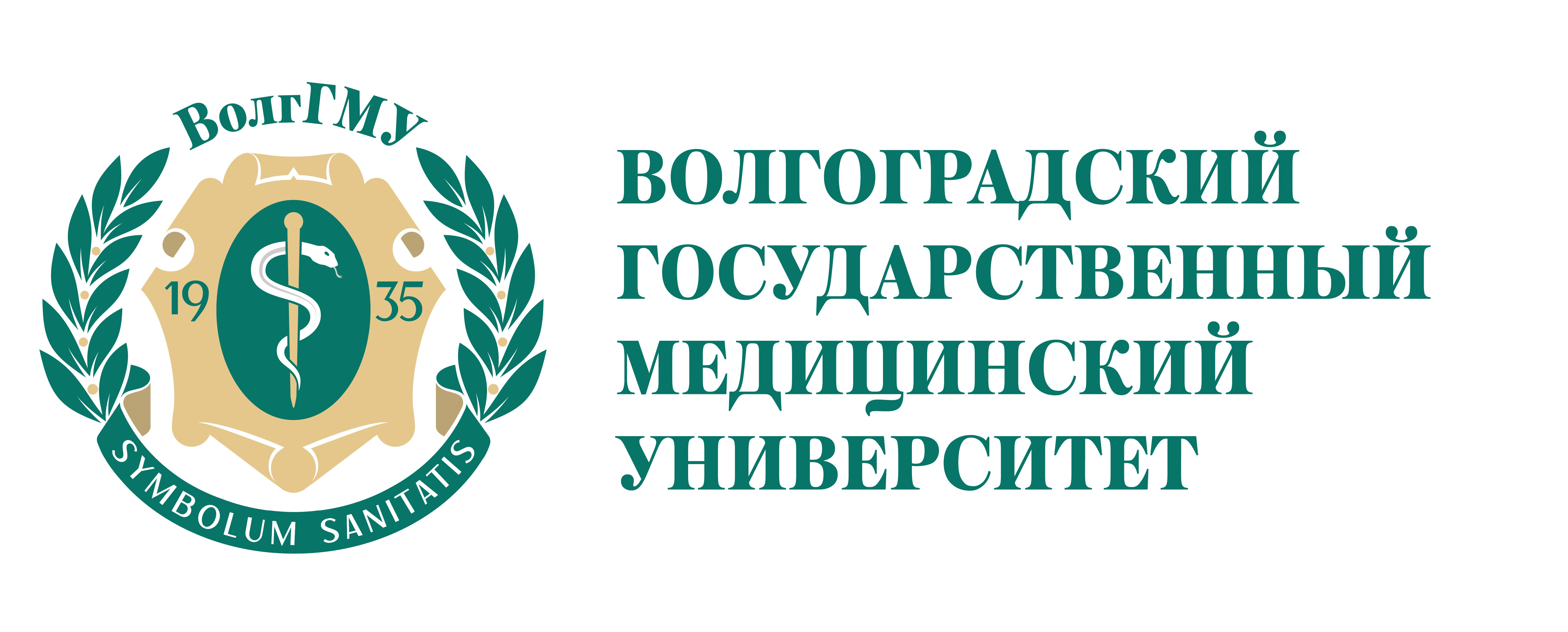 на кафедре кардиологии, сердечно - сосудистой иторакальной хирургии Института НМФО№ п/пНазваниеДатаФ.И.О. куратора циклаСпециальность «Кардиология»Специальность «Кардиология»Специальность «Кардиология»Специальность «Кардиология»Сентябрь2023 годСентябрь2023 годСентябрь2023 годСентябрь2023 год1«Неотложная кардиология», 144 часа04.09.2023-30.09.2023доцент, к.м.н. Заводчикова Е.Н.2«Заболевания сердечно-сосудистой системы в эпоху пандемии COVID-19: от острого периода к постковидному синдрому», 36 часов04.09.2023-09.09.2023ассистент,Иванова Т.И.3«Артериальная гипертония», 36 часов04.09.2023-09.09.2023доцент, к.м.н. Заводчикова Е.Н.4«Современные подходы к ведению больных с артериальной гипертонией», 36 часов11.09.2023-16.09.2023доцент, к.м.н. Заводчикова Е.Н.5«Антитромботическая терапия в арсенале практического врача: фокус на практический аспект применения», 36 часов11.09.2023-16.09.2023доцент, к.м.н. Киракозов Д.А.6«ЭКГ при хронической ИБС и остром инфаркте миокарда», 36 часов18.09.2023-23.09.2023ассистент, к.м.н. Дорошенко Д.И.7«Острый коронарный синдром: современные представления диагностики и лечения», 36 часов18.09.2023-23.09.2023доцент, к.м.н. Киракозов Д.А.8«Острый коронарный синдром в свете современных реалий», 36 часов25.09.2023-30.09.2023доцент, к.м.н. Киракозов Д.А.9«Актуальные принципы диагностики и лечения нарушений ритма сердца», 36 часов25.09.2023-30.09.2023доцент, к.м.н. Заводчикова Е.Н.Октябрь 2023 годОктябрь 2023 годОктябрь 2023 годОктябрь 2023 год1«Алгоритмы оказания медицинской помощи по специальности кардиология», 144 часа02.10.2023-28.10.2023доцент, к.м.н. Заводчикова Е.Н.2«Современные подходы к ведению больных с артериальной гипертонией», 36 часов02.10.2023-07.10.2023доцент, к.м.н. Заводчикова Е.Н.3«Острый коронарный синдром: современные представления диагностики и лечения», 36 часов23.10.2023-28.10.2023доцент, к.м.н. Киракозов Д.А.Ноябрь 2023 годНоябрь 2023 годНоябрь 2023 годНоябрь 2023 год1«Неотложная кардиология», 144 часа01.11.2023-01.12.2023доцент, к.м.н. Заводчикова Е.Н.2«Артериальная гипертония», 36 часов13.11.2023-18.11.2023доцент, к.м.н. Заводчикова Е.Н.3«Актуальные принципы диагностики и лечения нарушений ритма сердца», 36 часов20.11.2023-25.11.2023доцент, к.м.н. Заводчикова Е.Н.4«Острый коронарный синдром в свете современных реалий», 36 часов27.11.2023-02.12.2023доцент, к.м.н. Киракозов Д.А.5«ЭКГ при хронической ИБС и остром инфаркте миокарда», 36 часов27.11.2023-02.12.2023ассистент, к.м.н. Дорошенко Д.И.Декабрь 2023 годДекабрь 2023 годДекабрь 2023 годДекабрь 2023 год1«Алгоритмы оказания медицинской помощи по специальности кардиология», 144 часа01.12.2023-28.12.2023доцент, к.м.н. Заводчикова Е.Н.2«Антитромботическая терапия в арсенале практического врача: фокус на практический аспект применения», 36 часов04.12.2023-09.12.2023доцент, к.м.н. Киракозов Д.А.3«Заболевания сердечно-сосудистой системы в эпоху пандемии COVID-19: от острого периода к постковидному синдрому», 36 часов11.12.2023-16.12.2023ассистент,Иванова Т.И.Специальность «Сердечно-сосудистая хирургия»Специальность «Сердечно-сосудистая хирургия»Специальность «Сердечно-сосудистая хирургия»Специальность «Сердечно-сосудистая хирургия»Сентябрь 2023 годСентябрь 2023 годСентябрь 2023 годСентябрь 2023 год1«Реконструктивная хирургия брахиоцефальных артерий», 36 часов11.09.2023-16.09.2023 профессор, д.м.н. Мозговой П.В.2«Эндоскопические технологии в сердечно-сосудистой хирургии», 36 часов18.09.2023-23.09.2023 профессор, д.м.н. Мозговой П.В.Октябрь 2023 годОктябрь 2023 годОктябрь 2023 годОктябрь 2023 год1«Реконструктивная хирургия брахиоцефальных артерий», 36 часов16.10.2023-21.10.2023профессор, д.м.н. Мозговой П.В.Декабрь 2023 годДекабрь 2023 годДекабрь 2023 годДекабрь 2023 год1«Эндоскопические технологии в сердечно-сосудистой хирургии», 36 часов18.12.2023-23.12.2023профессор, д.м.н. Мозговой П.В.